SummaryThis document reports the MPAI-CAE resources collected so farUse Cases and Requirements ofEmotion-Enhanced SpeechAudio Recording PreservationEnhanced Audioconference ExperienceAudio-on-the-goCandidate technologies to appear in the expected MPAI-CAE Call for technologiesInitial requirements of the said candidate technologies.IntroductionMoving Picture, Audio and Data Coding by Artificial Intelligence (MPAI) is an international association with the mission to develop AI-enabled data coding standards. Research has shown that data coding with AI-based technologies is more efficient than with existing technologies.The MPAI approach to developing AI data coding standards is based on the definition of standard interfaces of AI Modules (AIM) that can be combined and executed in an MPAI-specified AI-Framework that MPAI calls MPAI-AIF. While AIMs must expose standard interfaces to be able operate in an MPAI AI Framework, their performance may differ depending on the technologies used by implementors. MPAI believes that competing developers striving to provide more performing proprietary but still interoperable AIMs will promote horizontal markets of AI solutions that tap from and further promote AI innovation. The content of this document isThe MPAI AI Framework (MPAI-AIF)Most MPAI applications considered so far can be implemented as a set of AIMs – AI/ML and even traditional data processing-based units with standard interfaces assembled in suitable topologies to achieve the specific goal of an application and executed in an MPAI-defined AI Framework. MPAI is making all efforts to identify processing modules that are re-usable and upgradable without necessarily changing the inside logic.MPAI plans on completing the development of a 1st generation AI Framework called MPAI-AIF in July 2021.The MPAI-AIF Architecture is given by Figure 1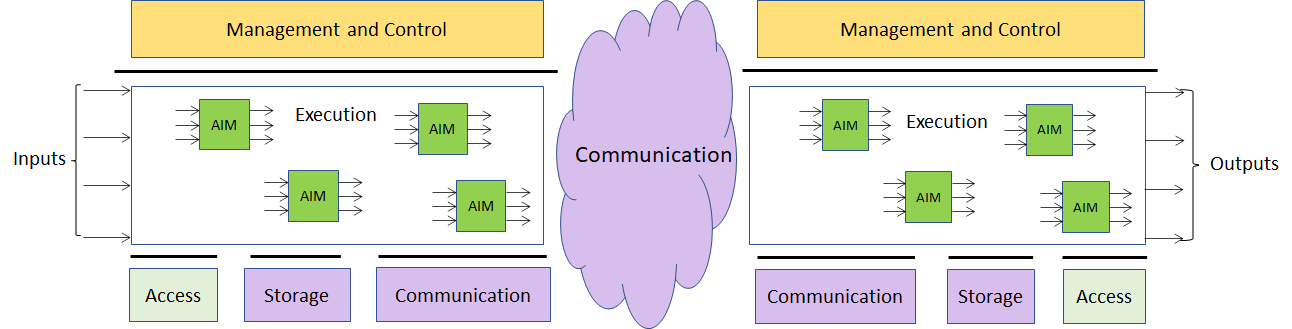 Figure 1 – The MPAI-AIF ArchitectureWhereManagement and Control manages and controls the AIMs, so that they execute in the correct order and at the time when they are needed.Execution is the environment in which combinations of AIMs operate. It receives external inputs and produces the requested outputs both of which are application specific interfacing with Management and Control and with Communication, Storage and Access.AI Modules (AIM) are the basic processing elements receiving processing specific inputs and producing processing specific Communication is required in several cases and can be implemented, e.g. by means of a service bus and may be used to connect with remote parts of the frameworkStorage encompasses traditional storage and is used to e.g. store the inputs and outputs of the individual AIMs, data from the AIM’s state and intermediary results, shared data among AIMs.Access represents the access to static or slowly changing data that are required by the application such as domain knowledge data, data models, etc.Initial requirements of MPAI-CAE candidate technologies IntroductionSo far, MPAI has indentified the following Use Cases in the “Context-based Audio Enhancement” Application Area benefiting from MPAI standardisation:Emotion enhanced synthesised voice: Expressive speech model based on the primary emotions (fear, happiness, sadness, and anger)Audio recording preservation: Automatic techniques to extract information from analog audio and video tapes: automatic analysis (preprocessing step); and second step (classification), in which a classifier is used to determine the content of each image saved during pre-processing.Enhanced audio experience in a conference call: Adaptive audio processing pipeline to improve conference call experience.Audio-on-the-go: Adaptive audio processing pipeline to improve Sound Quality on the go without loosing contact with the acoustic surroundings.Other Use Cases in the pipeline are:Efficient 3D soundAudio mastering(Serious) gamingNormalization of TV volumeAutomotiveVoice communicationAudio (post-)productionEmotion-Enhanced SpeechUse Case descriptionThere are many cases where a speech without emotion need to be converted to a speech carrying an emotion, possibly with grades of a particular emotion. This is the case, for instance, of a human-machine dialogue where the message conveyed by the machine is more effective if it carries an emotion properly related to the emotion detected in the human speaker.Emotion can be basic and with a universal applicability (e.g. fear, happiness, sadness, anger), or culture-specific. Implementation architecture This Use Case can be implemented as in Figure 2.The following AIM can be implemented either as AI or legacy modules: Analysis module. If this AIMs is implemented as a neural network, access to Emotion KB may not be needed.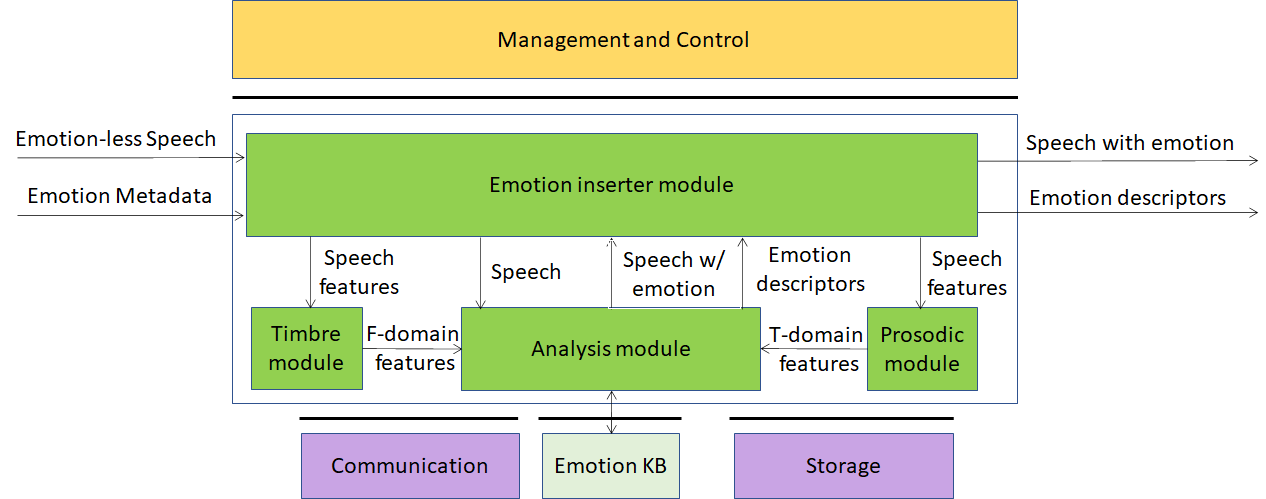 Figure 2 – Emotion-enhanced speechAI Modules and External dataWorkflow The workflow corresponding to Figure 2 is given belowEmotion-less Digital speech enters Emotion inserter moduleEmotion metadata sync’ed with Digital speech enters Emotion inserter moduleEmotion inserter moduleExtracts Speech features from Digital speechSends Speech features to Timbre module and Prosodic moduleSends Digital speech to Analysis moduleProsodic moduleReceives Speech features from Analysis moduleComputes Time-domain featuresSends Time-domain features to Analysis moduleTimbre moduleReceives Speech features from Analysis moduleComputes Frequency-domain featuresSends Frequency-domain features to Analysis moduleAnalysis moduleReceives Time-domain features from Prosodic moduleReceives Frequency-domain features from Timbre moduleProduces Speech with emotionProduces Emotion DescriptorsSends Speech with emotion to Emotion inserter moduleSends Emotion Descriptors to Emotion inserter moduleFunctions and potential technologies for CfTDigital SpeechMPAI should not be too prescriptive. It should allow use of speech sampled in the 22.05-96 kHz with 16-24 bit/sample.The CfT should not call for Digital speech technologies. However, it might be useful to collect comments on the choice made by MPAI.Emotion metadataBy Emotion metadata we mean attributes that classify emotion. The most basic emotions are fear, happiness, sadness, anger. These can be taken as “universal” in the sense that they are common to all cultures. Emotions can have different grades.However, in the literature other universal emotions are proposed. Therefore, the CfT should call for universal emotion metadata and their grades, their semantics and digital representation. We need the requirements derived from the intended application: how is emotion added to em-otion-less speech.It may be too early to ask for metadata that represent culture-dependent emotions. If we do, we should probably call for metadata that describe cultures and emotions within a culture. Even if we do not call for them, however, we should make it clear in the CfT that the basic emotion metadata are expected to be extensible, e.g., capable to represent culture-dependent emotions by adding appropriate metadata.We should pay particular attention to this Emotion metadata technology because its use is not restricted to speech. A machine could produce images conveying a particular emotion. Conver-sation with emotion needs Emotion metadata for text and images (videos?).File format for speech and emotionThe format should allow the linking of emotion metadata to a particular speech segment. The speech can be contained in a file that includes the emotion metadata and the information about which segment of the speech a particular emotion metadata item refers to. The file can then be streamed. We need requirements.Speech featuresSpeech features are extracted by the Emotion inserter module using the input emotion-less speech and sent to the Prosodic and Timbre modules. The Prosodic module produces Time-domain features (see 3.2.11) and the Timbre module produces Frequency-domain features (see 3.2.12).Emotion KB query formatEmotion KB contains features extracted from the speech recordings of different speakers reading/ reciting the same corpus of texts with an agreed set of emotions and without emotion, for a set of languages and for different genders. The Analysis module queries the Emotion KB providing emotions with the selected grade. The Emotion KB responds providing frequency-domain and time-domain features correlated to the emotions of the Speech.Time-domain featuresFeatures to detect the arousal level of emotions: sequences of short-time prosody acoustic features (features estimated on a frame basis), e.g., short-term speech energy.Frequency-domain featuresThe following features might be considered because they have information about emotion.Features related to the pitch signal (i.e., the glottal waveform) that depends on the tension of the vocal folds and the subglottal air pressure. Two parameters related to the pitch signal can be considered: pitch frequency and glottal air velocity. E.g., high velocity indicates a speech emotion like happiness. Low velocity is in harsher styles such as anger.The shape of the vocal tract is modified by the emotional states. The formants (characterized by a center frequency and a bandwidth) could be a representation of the vocal tract resonances. Features related to the number of harmonics due to the non-linear airflow in the vocal tract. E.g., in the emotional state of anger, the fast air flow causes additional excitation signals other than the pitch. Teager Energy Operator-based (TEO) features, could be an example of measure of the harmonics and cross-harmonics in the spectrum.
An example solution of the features could be the Mel-frequency cepstrum (MFC).Emotion descriptorsA superset of parameters to be used by Emotion inserter to add the specific emotion to the input speech.Audio Recording PreservationUse Case descriptionPreservation of audio assets recorded on a variety of media (vinyl, tapes, cassettes etc.) is important in an important activity for a variety of application domains, in particular cultural heritage. In the case of magnetic tapes, the carries may hold important information and the multiples splices of the tape can be annotated and display several types of irregularities.In the use case considered here the audio is digitised and fed into the preservation system. The audio information is supplemented by the information coming from a video camera that is pointed to the head that reads the magnetic tape. The output of the restoration process is the preservation digital audio and a preservation master file that contains, next tp the preservation audio file, several other information types created by the preservation process.Implementation architecture This Use Case can be implemented as in Figure 3.The following AIM can be implemented either as AI or legacy modules: Analysis module. If this AIMs is implemented as a neural network, access to Tape irregularity KB may not be needed.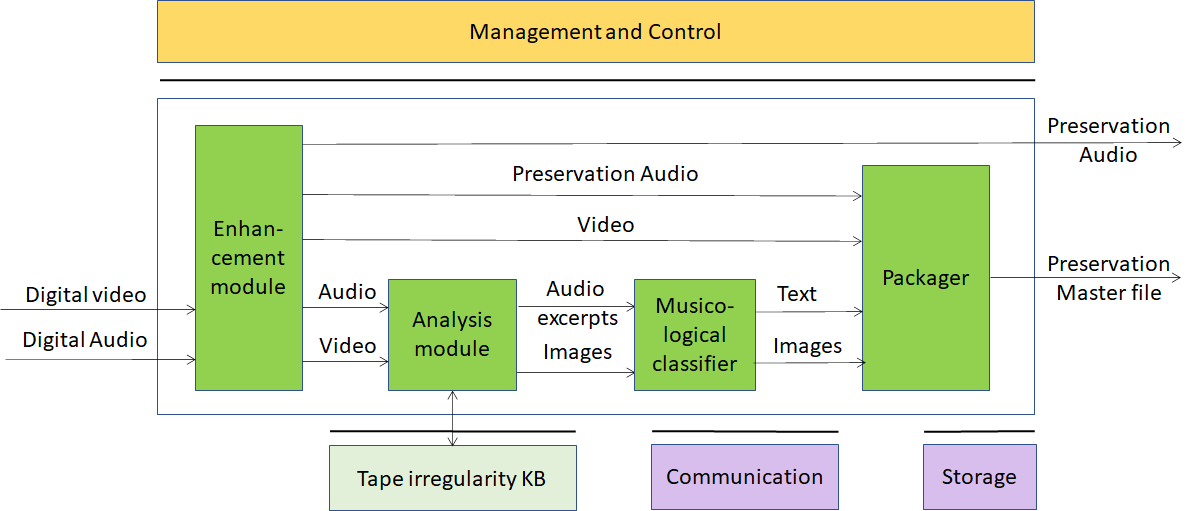 Figure 3 – Tape Audio preservationAI Modules and External dataWorkflowThe workflow corresponding to Figure 3 is given belowDigitised audio from tape (Digital audio) enters Enhancement moduleDigital video from camera pointed to tape passing the head sync’ed with Digital Audio enters Enhancement moduleEnhancement moduleProduces Preservation audio using internal denoiserSends Preservation audio to output and to PackagerSends Preservation audio to Analysis moduleReceives Digital video Sends Digital video to Analysis module and to PackagerAnalysis moduleComputes Audio features Extracts Images from Digital videoComputes Image featuresQueries Knowledge base of tape irregularitiesProduces Audio excerpts from Preservation audioSelects ImagesSends Musicological classifierImages with time information Audio excerpts with time informationMusicological classifierSelects and classifies Audio excerpts with time informationSelects and classifies Images with time informationExtracts Text description with time information from Audio excerptsSends Images and Text to PackagerPackagerCreates file with Preservation Audio, Video, Audio excerpts, Images and TextFunctions and potential technologies for CfTDigital AudioMPAI should not be too prescriptive. It should allow use of audio sampled in the 48-96 kHz with 16-24 bit/sample.The CfT should not call for Digital audio technologies. However, it might be useful to collect comments on the choice made by MPAI.Digital VideoMPAI could identify fixed or a range of parameter values characterising acceptable Digital video formats.Pixel shape: square Bit depth: 8-12 bits/pixelAspect ratio: 4/3 and 16/9Frame frequency 50-100 HzScanning: progressiveColorimetryColour format: RGB and YUVCompression: uncompressed, which compression format?Digital ImageA Digital image is an uncompressed or compressed video frame with time information.CfT should call for comments.Audio featuresAudio features are used to describe the pre-equalization and the dynamic range compression (e.g., Dolby A, B, C and dbx), e.g., the first 13 Mel-frequency cepstral coefficients (MFCCs).Image featuresImage features are used to describe splices of leader tape to magnetic tapemagnetic tape to magnetic tapeother irregularities such as brands on tape, ends of tape, ripples, damaged tape, markings, dirt, shadowsTape irregularity KB query formatTape irregularity KB contains features extracted from images of different tape irregularities. Analysis module queries the Irregularity KB by giving an image and obtain the type of irregularity detected. If an irregularity is found the Image is sent to Musicological classifier.The CfT should call for digital representation of irregulaties.TextText is produced by Musicological classifier to describe an Audio excerpt.Text should be encoded according to ISO/IEC 10646, Information technology – Universal Coded Character Set (UCS) to support most languages in use.CfT should call for comments.PackagerPackager produces the Master Preservation Audio file which contains Preservation Audio, Video, Images and Text.We should check whether ISO Based Media File Format can be a solution to the problem or a this item should be part of the CfT.Enhanced Audioconference ExperienceUse Case descriptionOften, the user experience of a video/audio conference can be marginal. Too much background noise or undesired sounds can lead to participants not or mis-understanding what participants are saying. By using AI-based adaptive noise-cancellation and sound enhancement, those kinds of noise can be virtually eliminated without using complex microphone systems that capture environment characteristics.Implementation architecture This Use Case can be implemented as in Figure 4.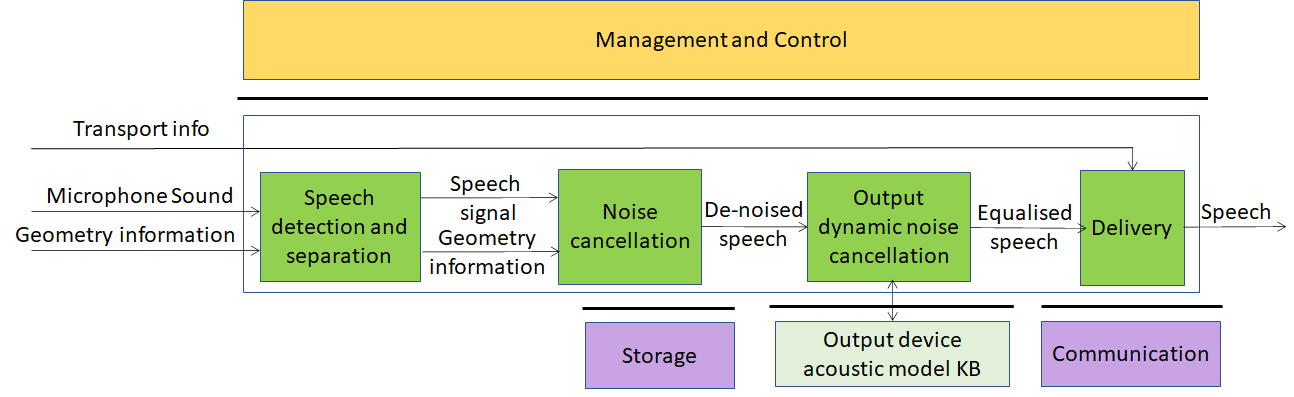 Figure 4 – Enhanced Audioconference ExperienceAI Modules and External dataWorkflow Digital sound from available microphone enters Speech detection and separationMicrophone Geometry information enters Speech detection and separationSpeech detection and separationQueries Microphone Physical characteristics KBSeparates relevant Speech vs non-Speech signalsSends separated Speech signal to Noise cancellationSends Geometry information information represented in standard metadata to Noise cancellationNoise cancellationRemoves noise in Speech signalSends De-noised Speech signal to Output dynamic noise cancellationOutput dynamic noise cancellationQueries Output Device Acoustic Model KBReduces noise level in De-noised Speech signalSends equalised De-noised Speech signal to DeliveryTransport mechanism information enters DeliveryTransport info enters DeliveryDeliveryWraps equalised De-noised Speech for transportFunctions and potential technologies for CfTDigital SpeechMPAI should not be overly prescriptive. It should allow use of speech sampled in the 22.05-96 kHz with 16-24 bit/sample.The CfT should not call for Digital speech technologies. However, it might be useful to collect comments on the choice made by MPAI.Microphone geometry informationFormats to represent microphone geometry information are: MPEG-H 3D Audio and platform specific (Android, Windows, Linux) JSON Descriptors API.Output device acoustic model metadata KB queryOutput dynamic noise cancellation queries the Output device acoustic model KB to obtain information about output device characteristics.We need requirements for what is queried and for what type of information is expected from the Output device acoustic model KB to write the corresponding text in the CfT.DeliveryThe CfT should call for a standard and extensible way to signal which transport mechanism is intended to be used.Audio-on-the-goUse case descriptionWhile biking in the middle of city traffic, AI can process the signals from the environment captured by the microphones available in many earphones and earbuds (for active noise cancellation), adapt the sound rendition to the acoustic environment, provide an enhanced audio experience (e.g., performing dynamic signal equalization), improve battery life and selectively recognize and allow relevant environment sounds (i.e., the horn of a car). The user enjoys a satisfactory listening experience without losing contact with the acoustic surroundings.Implementation architectureThis Use Case can be implemented as in Figure 5.The following AIMs can be implemented either as AI or legacy modules: Environment sound recognition and Environment sound processing. If any of these AIMs are implemented as a neural network, access to the corresponding KB may not be needed.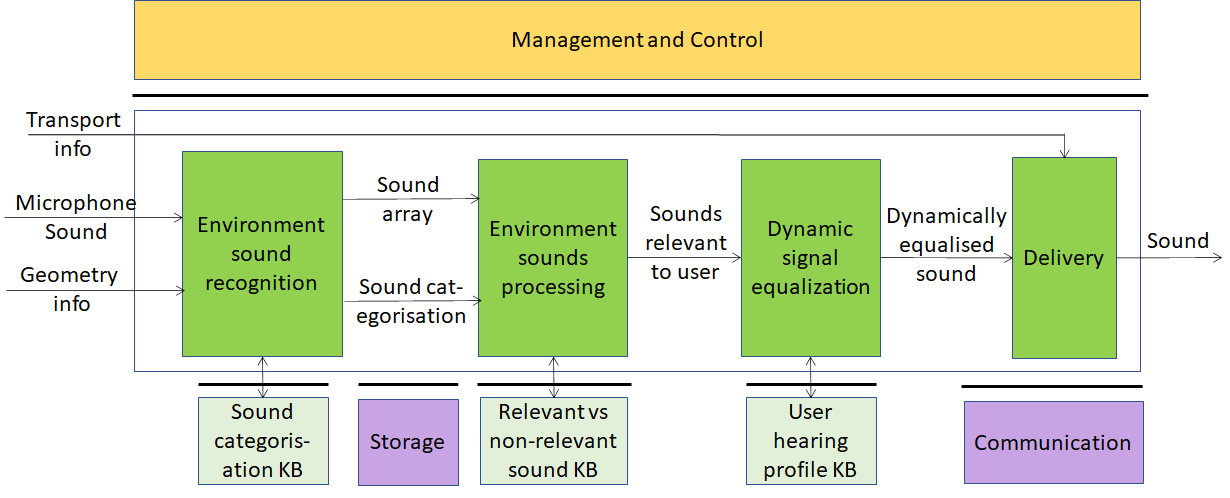 Figure 5 – Audio-on-the-goAI Modules and External dataWorkflow The workflow corresponding to Figure 5 is given belowMicrophone sound enters Environment Sound RecognitionEnvironment Sound RecognitionProduces array of sounds and related categorisationQueries Sound categorisation KBSends array of sounds and related categorisation to Environment Sound ProcessingEnvironment Sound ProcessingProduces Sounds relevant for the userQueries Relevant vs non-relevant sound KBSends Sounds relevant to user to Dynamic Signal EqualisationDynamic Signal EqualisationQueries User hearing profile KBProduces Dynamically equalised soundSends Dynamically equalised sound to DeliveryTransport info enters DeliveryDeliveryWraps Dynamically equalised sound for transportFunctions and potential technologies for CfTDigital Audio SoundMPAI should not be too prescriptive. It should allow use of audio sampled in the 48-96 kHz with 16-24 bit/sample.The CfT should not call for Digital audio technologies. However, it might be useful to collect comments on the choice made by MPAI.Microphone geometry informationExisitng formats to represent microphone geometry information are: MPEG-H 3D Audio and platform specific JSON Descriptors API for Android, Windows, Linux.Sound arrayFormat used by Environment sound recognition to package environment sounds.Sounds categorisationThe CfT should request a standard and extensible classification of all types of sound. Sound categorisation KBSound categorisation KB contains audio features of the sounds in the KB.Environment sound recognition queries Sound categorisation KB giving sound as input. Sound categorisation KB reponds by giving the category of the sound.Relevant vs non-relevant sound KBRelevant vs non-relevant sound KB contains audio features of the relevant sounds. Environment sound processing queries Relevant vs non-relevant sound KB giving a sound as input. Relevant vs non-relevant sound KB responds by giving the relevant sound.User Hearing Profiles KBUser Hearing Profiles KB contains the user hearing profile for the specific user (identified via either a UUID or a third-party identity provider such as O-AUTH). Dynamic signal equalisation queries User hearing profile KB giving the profiler ID as input. User hearing profile responds with the specific user hearing profile. The User hearing profile contains the hearing attenuation for a defined number of frequency spectrums. There are currently at least 2 SDKs on the matter: MIMI SDK, NURA SDK (both proprietary).DeliveryThe CfT should call for a standard and extensible way to signal which transport mechanism is intended to be used.Potential common technologiesThe following acronyms have been introducedThe following technologies are potentially applicable to different Use Cases.ConclusionsThe document in its current form is work in progress. MPAI intends to add more details to the Use Cases add more Use Cases to enable MPAI before issuing a Call for Technologies.When the document will be considered sufficiently mature, MPAI will issue a Call for Technol-ogies requesting MPAI members and the industry members to submit proposals for:Data formats suitable as inputs and outputs of the identified AIMsAdditions or removal of input/output signals to the identified AIMs with identification of data formats required by the new input/output signalsPossible alternative partitioning of the AIMs implementing the example cases providing Arguments in support of the proposed partitioning Detailed specifications of the inputs and outputs of the proposed AIMsNew Use Cases fully described as in the final version of this document.Respondents will be asked to state in their submissions their intention to adhere to the Framework Licence developed for MPAI-MMC when licencing their technologies if included in the MPAI-MMC standard. Please note that “a Framework Licence is the set of conditions of use of a licence without the values, e.g., currency, percent, dates etc.”. The Framework Licence will give the MPAI-MMC standard a clear IPR licensing framework.The MPAI-MMC Framework Licence will be developed, as for all other MPAI Framework Licences, in compliance with the generally accepted principles of competition law.Moving Picture, Audio and Data Coding by Artificial Intelligencewww.mpai.communityPublic DocumentPublic Document2020/12/18SourceLeonardo ChiariglioneTitleUse Case, Requirements and candidate technologies for MPAI-CAE CfTTargetMPAI MembersChapter 2introduces the The MPAI AI Framework.Chapter 3presents the 4 MPAI-CAE Use Cases with the following structureUse Case descriptionImplementation architectureAI Modules and External dataWorkflow Functions and potential technologies for CfTAn initial analysis of the requirements associated to each identified technology.Chapter 4presents the technologies likely to be common across MPAI-CAE and MPAI-MMC.Chapter 5gives information on the next steps of the process that will lead to the development of the MPAI-CAE standard. AIMFunctionEmotion inserterInserts a particular emotional vocal timbre (fear, happiness, sadness, or anger) into a neutral (emotion-less) synthesised voice. It also changes the strength of an emotion (from neutral speech) in a gradual fashionSpeech analysisProduces Emotion descriptors by querying the Emotion KB. Alternatively, an embedded neural network produces the Emotion descriptors.Prosodic moduleProduces Time-domain features by processing the prosodic parameters of emotions in speech (rhythm, speed of speech, intonation and intensity)Timbre moduleProduces Frequency-domain features by processing the vocal timbre-related parameters of emotions in speech (position of the formants and distribution of the spectral energy).Emotion KBAllows Emotion recognition to access features extracted from speech recordings of different speakers reading/reciting the same corpus of texts, with the standard set of emotions and without emotion, for different languages and genders. FunctionPotential CfT itemsDigital Speech16-24 bit/s, 22.05-96 kHzEmotion metadataCoded representation of Basic Emotion metadataCoded representation of culturesCoded representation of Specific Emotion metadataMetadata attached to speech Streamable file format of speech with sync’ed metadataSpeech featuresCoded speech featuresEmotion KB query formatFormat of query to Emotion KBFormat of response from Emotion KBEmotion descriptorsCoded representation of Emotion descriptorsTime-domain featuresCoded representation of Time-domain featuresFrequency-domain featuresCoded representation of Frequency-domain featuresAIMFunctionEnhancement moduleProduces Preservation audio using internal denoiserAnalysis moduleProduces images and audio excerpts querying the Tape irregularity KB. Alternatively, an embedded neural network produces images and audio excerpts.Musicological classifierProduces images and text describing imagesPackagerProduces file containingDigital audioInput videoAudio sync’ed images and textTape irregularity KBKnowledge Base of data regarding visual and audio irregularitiesFunctionPotential CfT itemsDigital Audio24 bits, 48-96 kHzDigital VideoDigital video formatTape irregularity KB query Format of query to Tape irregularities KBFormat of response from Tape irregularities KB Audio excerpts Digital Audio excerptsDigital ImageDigital Image formatTextCharacter set(s)PackagerFormat of file containing Preservation AudioVideoImagesTextAIMFunctionSpeech detection and separationSeparates relevant speech vs non-speech signalsNoise cancellationRemoves noise in Speech signalOutput dynamic noise cancellationReduces noise level based on Output Device Acoustic ModelDeliveryWraps De-noised voice signal for TransportOutput Device Acoustic Model KBContains calibration test results for all output devices of a given manufacturer identified by their IDFunctionPotential CfT itemsDigital Speech16-24 bit/sample, 22.05-96 kHzMicrophone Geometry informationFormat of Geometry informationOutput device acoustic model metadata KB queryFormat of query to Output device acoustic model metadata KBFormat of response from Output device acoustic model metadata KBDeliveryTransport mechanism informationAIMFunctionEnvironment Sounds RecognitionRecognises and categorises surrounding environment soundsEnvironment Sound ProcessingDetermines which sounds are relevant for the user vs sounds which are notDynamic Signal EqualizationDynamically equalises the sound to produce the best possible quality outputDeliveryWraps equalised sound for TransportSound categorisation KBContains audio features of the sounds in the KBRelevant vs non-relevant sound KBContains audio features of relevant soundsUser hearing profiles KBContains user hearing profiles that a specific user can access at a given time.FunctionPotential CfT itemsDigital Audio Sound24 bits, 48-96 kHzMicrophone Geometry informationFormat of Geometry informationSound arrayFormat of sound array Sounds categorisationSound categoriesSound categorisation KBInput query format of Sound categorisation KBInput query format of Sound categorisation KBRelevant vs non-relevant sound KBInput query format of Relevant vs non-relevant sound KBInput query format of Relevant vs non-relevant sound KBUser Hearing Profiles KBInput query format of User Hearing Profiles KBOutput query format of User Hearing Profiles KBDeliveryTransport mechanism informationAcronymApp. AreaUse CaseEESMPAI-CAEEmotion-Enhanced SpeechARPMPAI-CAEAudio Recording PreservationEAEMPAI-CAEEnhanced Audioconference ExperienceAOGMPAI-CAEAudio-on-the-goCWEMPAI-MMCConversation with emotionMQAMPAI-MMCMultimodal Question AnsweringPSTMPAI-MMCPersonalized Automatic Speech TranslationFunctionEESARPEAEAOGCWEMQAPSTDigital speechXXDigital AudioXXDigital imageXXXEmotion metadataXXXXSpeech features XXXXTextXXXXImage featuresImage descriptorsXXX